Polliwogs Class Daily Schedule  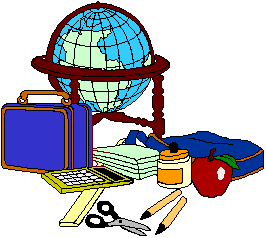 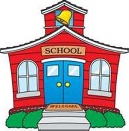 7:15		Free play in Centers8:00		Restroom/ Breakfast8:45		Restroom/Free play in Centers9:00		Circle time/Hands on activity/Enrichment9:30		Free play in Centers10:15		Restroom/ Free play on playground11:15		Free play in Centers/Restroom11:30		Lunch in classroom/Free play in classroom12:15		Story time/Nap Prep12:30		Nap2:30		Restroom/Snack3:00		Free Play on playground4:00		Restroom/Free play in centers5:00		Group time/Free play in centers6:00 		Departure 		Enrichment Classes:Monday- Math EnrichmentTuesday- Music and MovementWednesday- Bible StoryThursday- Reading EnrichmentFriday- Science EnrichmentClassroom Allergies: